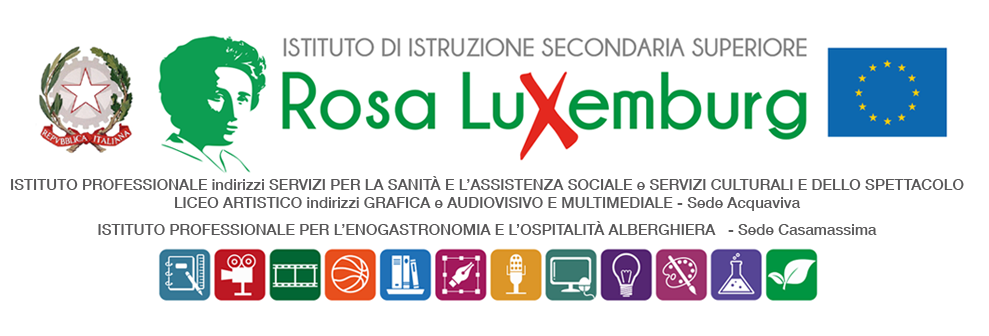 Studenti maggiorenniCOMUNICAZIONE DELLA FAMIGLIAIl/La sottoscritto/a…………………………………………………………………….………………………………………………...…………………. Eil/la sottoscritto/a……………………………………………………………..………………...…………………………….……………….…………. genitore/i – legale tutore dell’alunno/a……………………………………………………….., frequentante la classe ……………….., dell’indirizzo ……………………….……………. dichiara/dichiaranodi essere al corrente del fatto che:il/la proprio/a figlio/a parteciperà in data 31/01/2024 all’evento dedicato alla Giornata della Memoria, presso l’Auditorium del plesso LA/SCS alle 12.30gli studenti raggiungeranno la sede dell’evento accompagnati dai prof. Lefons, Miglionico e Tocci concluso l’evento si tratterranno in auditorium fino al termine del loro orario di lezione, per fare rientro a casa direttamente dal plesso in questione.Data ……………………. Firma del genitore ………………………………………Firma del genitore ………………………………………Firma dell’alunno/a ………………………….